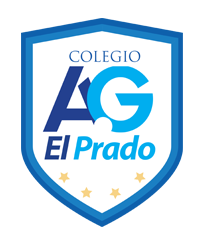 CORPORACIÓN EDUCACIONAL  A&GColegio El PradoCooperativa nº 7029 – PudahuelTeléfonos: 227499500  -   227476072www.colegioelprado.cldireccioncolegioelprado@gmail.comRBD: 24790-1  Profesor(a): Claudia González Monroy.                                                                                                                       CURSO: 4° BásicoGuía  n°2 MatemáticaInstrucciones: Lee, piensa y responde.                         Si tienes duda puedes consultar tu texto en la página 25. Objetivo: Representar y describir números del 0 al 10.000 : Contándolos de 10 en 10 ,100 en 100, de 1000 en 1000… 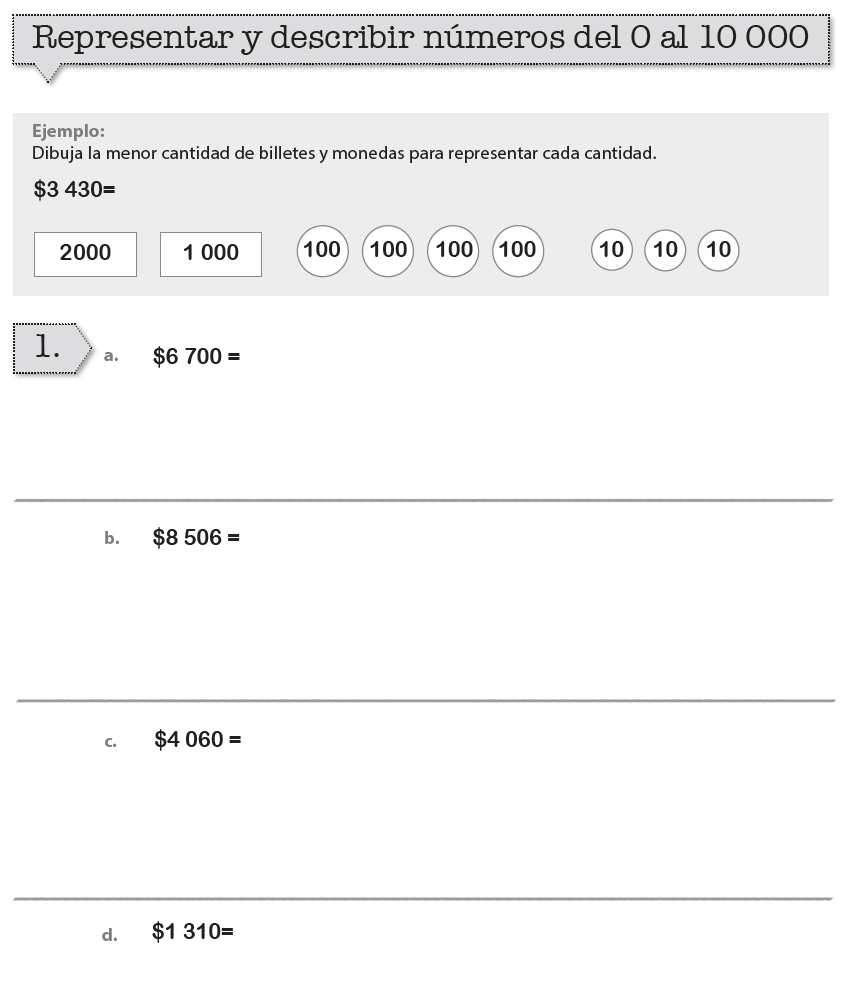 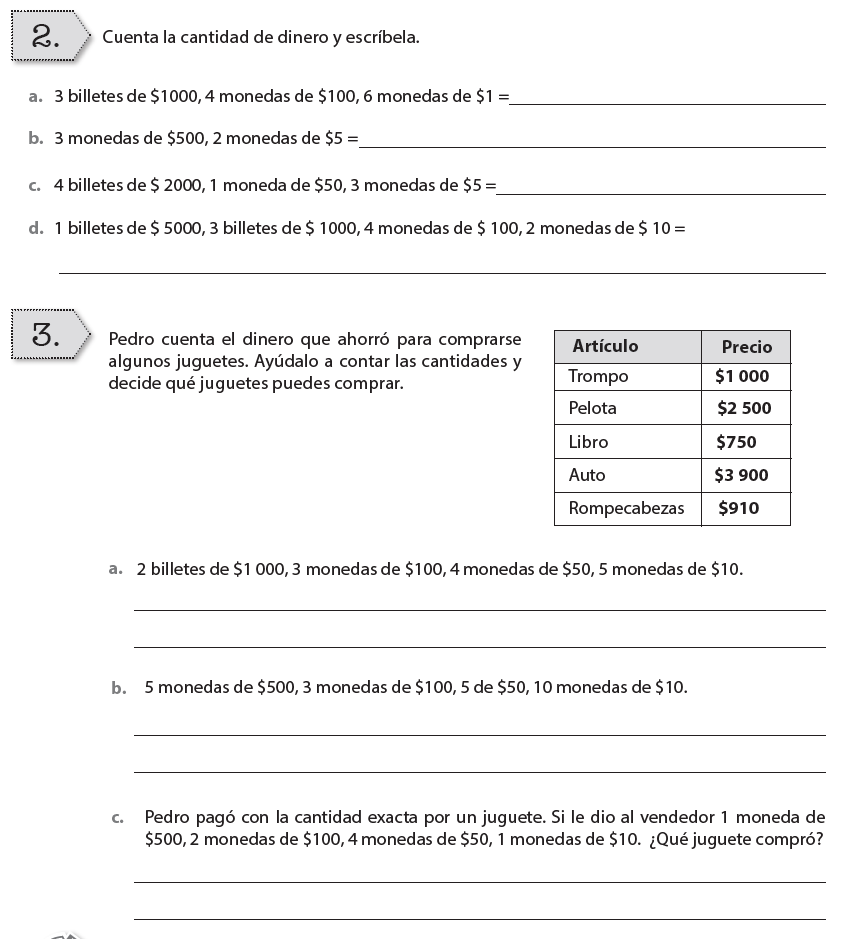 